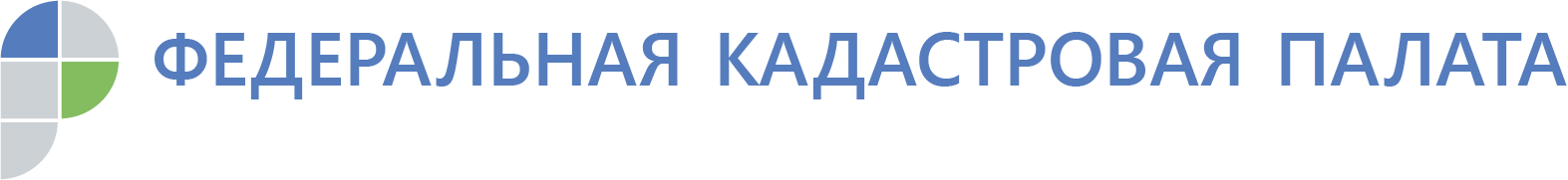 Федеральная кадастровая палата приглашает кадастровых инженеров и дачников на вебинарыОпределен план вебинаров Федеральной кадастровой палаты на сентябрь 25 сентября в 10:00 (мск) пройдет вебинар на тему: «Практические советы по изготовлению техплана». Технический план – это один из ключевых документов, изготавливаемых кадастровым инженером в результате кадастровых работ. Советы экспертов, основанные на анализе типичных ошибок, позволят кадастровому инженеру улучшить свою статистику и свести на нет любые неточности.На следующий день - 26 сентября, 10:00 (мск), состоится вебинар «Новое в оформлении жилых и садовых домов». Эта тема будет интересна не только кадастровым инженерам, но и другим профессионалам рынкам недвижимости, а также дачникам. Вы узнаете о порядке и последствиях признания постройки самовольной. Кроме того, будут раскрыты новые полномочия органов местного самоуправления и достоверная информация об уведомительном порядке строительства и реконструкции домов.Приглашаем желающих принять участие! Вы сможете не только ознакомиться с полезной информацией, но и задать вопросы по техплану, а также по оформлению жилых и садовых домов экспертам Федеральной кадастровой палаты.Обращаем ваше внимание на то, что в разделе «Вебинары и видеолекции» размещена новая видеолекция «Государственная кадастровая оценка. Первые итоги работы». В которой идет речь о том, кем, когда и как будет пересчитываться кадастровая стоимость после изменения основных характеристик земельного участка.Информация об участии, сроках регистрации в разделе Лекции и вебинары: webinar.kadastr.ru. Ссылка на раздел постоянно размещена на главной странице сайта Федеральной кадастровой палаты https://kadastr.ru.